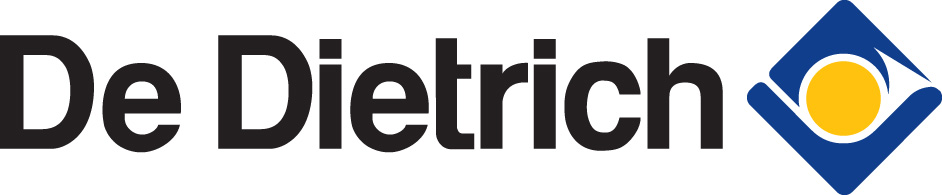 «Лучший объект на базе оборудования De Dietrich - 2015»Контакты участникаФИО:_________________________________________________________________Компания:_____________________________________________________________    Адрес:__________________________________________________________________      Тел.:____________________________________________________________________    E-mail:__________________________________________________________________Информация об объектеАдрес:__________________________________________________________________  Общее описание:________________________________________________________________________________________________________________________________________________________________________________________________________________________________________________________________________________________________________________________________________________________________________________________________________________________________Список установленного оборудования:Система управления:_____________________________________________________Дополнительная информация:____________________________________________Просим заполнить форму и прислать на электронный адрес: konkurs@dedietrich.ru , приложив не менее трех фотографий объекта                                                                          !!!  ПРЕДОСТАВЛЕНИЕ ФОТОГРАФИЙ ОБЪЕКТА – ОБЯЗАТЕЛЬНОЕ УСЛОВИЕ УЧАСТИЯ В КОНКУРСЕМодельКол-воМощностьСерийный №